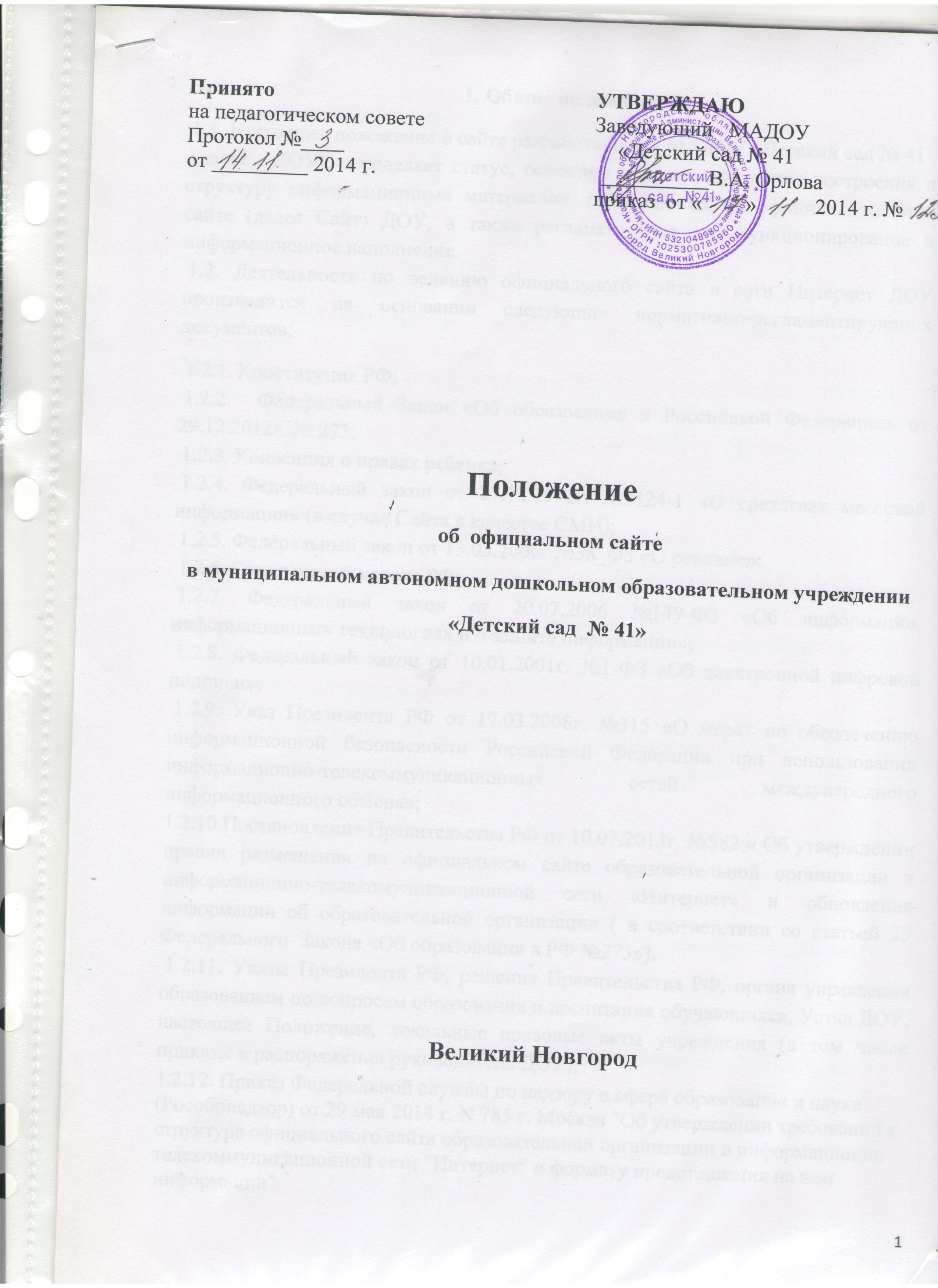 1. Общие положения 1.1. Настоящее положение о сайте разработано для МАДОУ «Детский сад № 41  (далее - ДОУ), определяет статус, основные понятия, принципы построения и структуру информационных материалов, размещаемых на официальном web-сайте (далее Сайт) ДОУ, а также регламентирует его функционирование и информационное наполнение. 1.2. Деятельность по ведению официального сайта в сети Интернет ДОУ производится на основании следующих нормативно-регламентирующих документов: 1.2.1. Конституция РФ; 1.2.2.  Федеральный Закон «Об образовании в Российской Федерации» от 29.12.2012г. № 273; 1.2.3. Конвенция о правах ребенка; 1.2.4. Федеральный закон от 27.12.1991г. №2124-1 «О средствах массовой информации» (в случае Сайта в качестве СМИ); 1.2.5. Федеральный закон от 13.03.2006г №38_ФЗ «О рекламе»; 1.2.6. Гражданский кодекс РФ; 1.2.7. Федеральный закон от 20.07.2006 №149-ФЗ «Об информации, информационных технологиях и о защите информации»; 1.2.8. Федеральный закон от 10.01.2001г. №1-ФЗ «Об электронной цифровой подписи»; 1.2.9. Указ Президента РФ от 17.03.2008г. №315 «О мерах по обеспечению информационной безопасности Российской Федерации при использовании информационно-телекоммуникационных сетей международного информационного обмена»;1.2.10.Постановление Правительства РФ от 10.07.2013г. №582 « Об утверждении правил размещения на официальном сайте образовательной организации в информационно-телекомунникационной сети «Интернет» и обновления информации об образовательной организации ( в соответствии со статьей 29 Федерального  Закона «Об образовании в РФ №273»).  1.2.11. Указы Президента РФ, решения Правительства РФ, органа управления образованием по вопросам образования и воспитания обучающихся, Устав ДОУ, настоящее Положение, локальные правовые акты учреждения (в том числе приказы и распоряжения руководителя ДОУ);1.2.12. Приказ Федеральной службы по надзору в сфере образования и науки (Рособрнадзор) от 29 мая 2014 г. N 785 г. Москва "Об утверждении требований к структуре официального сайта образовательной организации в информационно телекоммуникационной сети "Интернет" и формату представления на нем информации" 1.3. Сайт обеспечивает официальное представление информации о ДОУ в сети Интернет с целью расширения рынка образовательных услуг ДОУ, оперативного ознакомления педагогических работников, родителей и других заинтересованных лиц с образовательной деятельностью ДОУ. 1.4. Функционирование сайта регламентируется действующим законодательством, Уставом ДОУ, настоящим Положением. 1.5. Основные понятия, используемые в Положении:Сайт – информационный web-ресурс, имеющий чётко определенную законченную смысловую нагрузку. Web – ресурс – это совокупность информации (контента) и программных средств в Интернет, предназначенные для определенных целей. 1.6. Информационные ресурсы сайта формируются как отражение различных аспектов деятельности образовательного учреждения. 1.7. Сайт содержит материалы, не противоречащие законодательству Российской Федерации. 1.8. Информация, представленная на сайте, является открытой и общедоступной, если иное не определено специальными документами. 1.9. Права на все информационные материалы, размещенные на сайте, принадлежат образовательному учреждению, кроме случаев, оговоренных в соглашениях с авторами работ. 1.10. Концепция и структура сайта обсуждается всеми участниками образовательного процесса на заседаниях органов самоуправления образовательного учреждения. 1.11. Состав рабочей группы по информационному наполнению сайта ДОУ (далее – Редколлегия сайта), план работы по функционированию сайта утверждается приказом по учреждению. 1.12. Ответственность за содержание информации, представленной на сайте, несет заведующий ДОУ. 1.13. Ответственный за ведение Сайта назначается приказом по учреждению. 1.14. Пользователем Сайта может быть любое лицо, имеющее технические возможности выхода в Интернет.2. Цели и задачи Сайта 2.1. Целью Сайта ДОУ является оперативное и объективное информирование общественности о его деятельности, включение его в единое образовательное информационное пространство. 2.2. Защита прав и интересов участников образовательного процесса. 2.3.Задачи Сайта: 2.3.1. Информационное обеспечение оказания муниципальной услуги «Предоставление информации об организации дошкольного, общего и дополнительного образования» в электронном виде. 2.3.2. Формирование целостного позитивного имиджа образовательного учреждения. 2.3.3. Систематическое информирование участников образовательного процесса о качестве образовательных услуг в ДОУ. 2.3.4. Презентация достижений воспитанников и педагогического коллектива ДОУ, его особенностей, истории развития, реализуемых образовательных программах. 2.3.5. Создание условий для взаимодействия участников образовательного процесса, социальных партнёров ДОУ. 2.3.6. Осуществление обмена педагогическим опытом. 2.3.7. Повышение эффективности образовательной деятельности педагогов и родителей воспитанников ДОУ в форме дистанционного обучения. 2.3.8. Стимулирование творческой активности педагогов и родителей воспитанников.3. Информационный ресурс Сайта 3.1. Информационный ресурс Сайта формируется в соответствии с деятельностью всех структурных подразделений ДОУ, педагогических работников, воспитанников, родителей, деловых партнеров и прочих заинтересованных лиц. 3.2. Информационный ресурс Сайта является открытым и общедоступным. Информация Сайта ДОУ излагается общеупотребительными словами, понятными широкой аудитории, на русском языке. 3.3. Информация, размещаемая на Сайте ДОУ, не должна: 3.3.1. Нарушать авторское право; 3.3.2. Содержать ненормативную лексику; 3.3.3. Унижать честь, достоинство и деловую репутацию физических и юридических лиц; 3.3.4. Содержать государственную, коммерческую или иную, специально охраняемую тайну; 3.3.5. Содержать информационные материалы, которые содержат призывы к насилию и насильственному изменению основ конституционного строя, разжигающие социальную, расовую, межнациональную и религиозную рознь, призывающей к насилию, пропаганду наркомании, экстремистских религиозных и политических идей; 3.3.6.Содержать материалы, запрещенные к опубликованию законодательством Российской Федерации; 3.3.7. Противоречить профессиональной этике в педагогической деятельности. 3.4. Размещение информации рекламно-коммерческого характера допускается только по согласованию с заведующим ДОУ. Условия размещения такой информации регламентируются Федеральным законом от 13.03.2006г. №38-ФЗ «О рекламе» и специальными договорами. 3.5.Информационная структура Сайта ДОУ определяется в соответствии с задачами реализации государственной политики в сфере образования. 3.6. Информационная структура Сайта ДОУ формируется из двух видов информационных материалов: обязательных к размещению на Сайте ДОУ и рекомендуемых к размещению. Перечень и регламент обновления информационных материалов на Сайте ДОУ приведены в приказе Федеральной службы по надзору в сфере образования и науки (Рособрнадзор) от 29 мая 2014 г. N 785 "Об утверждении требований к структуре официального сайта образовательной организации в информационно телекоммуникационной сети "Интернет" и формату представления на нем информации"  и обновления информации об образовательной организации (в соответствии со статьей 29 Федерального  Закона «Об образовании в РФ №273»)  и являются неотъемлемой  частью настоящего Положения. 3.7. Информационные материалы согласно Правилам размещения на официальном сайте являются обязательными к размещению на официальном Сайте ДОУ. 3.8. Информационное наполнение Сайта рекомендуемое, может регламентироваться заведующим  ДОУ.Сайт ДОУ может содержать:·        Материалы о событиях текущей жизни ДОУ (детские праздники, конкурсы, выставки и т.д.)·      Материалы о действующих направлениях в работе ДОУ (участие в проектах, грандах, конкурсах и т.д.)·        Материалы передового педагогического опыта;·        Творческие работы воспитанников ДОУ;·        Материалы, размещенные специалистами ДОУ по своему направлению.·  Элементы дистанционной поддержки (например, виртуальный консультационный пункт).3.9. Список лиц, обеспечивающих создание и эксплуатацию официального сайта ДОУ, перечень и объем обязательной предоставляемой информации и возникающих в связи с этим зон ответственности утверждается приказом руководителя образовательного учреждения. 3.10. Органы управления образованием могут вносить рекомендации по содержанию, характеристикам дизайна и сервисных услуг Сайта.3.11. Адрес сайта ДОУ и адрес электронной почты ДОУ отражаются на официальном бланке ДОУ, обязательно  предоставление   информации    об   адресе  сайта  вышестоящему   органу   управлении образованием.4. Редколлегия Сайта 4.1. Для обеспечения оформления и функционирования Сайта создается редколлегия, в состав которой входят: - завхоз;- старший воспитатель; - педагоги ДОУ;- главный бухгалтер; - родители воспитанников.Ответственный  за обеспечение функционирования сайта ДОУ назначается  приказом руководителя. 4.2. Обязанности сотрудника, ответственного за функционирование сайта, включают организацию всех видов работ, обеспечивающих работоспособность сайта ДОУ.4.3. Лицам, назначенным руководителем ДОУ в соответствии пунктом 3.9 настоящего Положения вменяются следующие обязанности: 4.3.1.  Обеспечение взаимодействия сайта ДОУ с внешними информационно-телекоммуникационными сетями, с сетью Интернет; 4.3.2.  Проведение организационно-технических мероприятий по защите информации сайта ДОУ от несанкционированного доступа; 4.3.3.  Инсталляцию программного обеспечения, необходимого для поддержания функционирования сайта ДОУ в случае аварийной ситуации; 4.3.4.  Ведение архива информационных материалов и программного обеспечения, необходимого для восстановления и инсталляции сайта ДОУ; 4.3.5.  Регулярное резервное копирование данных и настроек сайта ДОУ; 4.3.6.  Разграничение прав доступа к ресурсам сайта ДОУ и прав на изменение информации; 4.3.7.  Сбор, обработка и размещение на сайте ДОУ информации в соответствии требованиям пунктов 3.8.и  3.6. настоящего Положения.4.3.8. Запрашивать информацию, необходимую для размещения на Сайте у администрации образовательного учреждения.4.3.9. Разработчики Сайта осуществляют консультирование сотрудников ДОУ, заинтересованных в размещении информации на Сайте, по реализации технических решений и текущим проблемам, связанным с информационным наполнением соответствующего раздела (подраздела).4.4. Дисциплинарная и иная предусмотренная действующим законодательством РФ ответственность за качество, своевременность и достоверность информационных материалов возлагается на ответственных лиц, согласно пункту 3.9 настоящего Положения. 4.5. Порядок привлечения к ответственности сотрудников, обеспечивающих создание и функционирование официального сайта ДОУ, устанавливается действующим законодательством РФ. 4.6. Сотрудник, ответственный за функционирование сайта ДОУ несет ответственность: 4.6.1.   За отсутствие на сайте ДОУ информации, предусмотренной п.3.6. настоящего Положения; 4.6.2.   За нарушение сроков обновления информации в соответствии с пунктами 3.6 и 3.7 настоящего Положения; 4.6.3.   За размещение на сайте ДОУ информации, противоречащей пунктам 3.3 настоящего Положения; 4.6.4.   За размещение на сайте ДОУ информации, не соответствующей действительности.5. Организация информационного наполнения и сопровождения Сайта 5.1. Члены Редколлегии Сайта обеспечивают формирование информационного материала, который должен быть размещен на Сайте. 5.2. Ответственный за ведение Сайта осуществляет:Размещение информационных материалов на Сайте ДОУ;Консультирование членов Редколлегии о подготовке материалов и о требованиях к его оформлению;Изменение структуры Сайта, по согласованию с заведующим ДОУ.Предоставление отчета о проделанной работе ежемесячно или по требованию заведующего ДОУ.6. Ответственность 6.1. Ответственность за недостоверное, несвоевременное или некачественное предоставление информации (в т.ч. с грамматическими или синтаксическими ошибками) для размещения на Сайте несёт заведующий ДОУ. 6..2 Ответственность за своевременность размещения на официальном Сайте ДОУ поступившей информации, предоставленной в соответствии с настоящим Положением, возлагается на сотрудника, ответственного за функционирование Сайта. 6.3 Информация на Сайте ДОУ должна обновляться (создание новых информационных документов - текстов на страницах сайта, возможно создание новых страниц сайта, внесение дополнений или изменений в документы- тексты на существующие страницы, удаление документов- текстов) не реже сроков, указанных в Правилах размещения на официальном сайте образовательной организации в информационно-телекомунникационной сети « Интернет» и обновления информации об образовательной организации.7. Финансирование, материально-техническое обеспечение7.1.         Финансирование создания и поддержки Сайта осуществляется за счет средств образовательного учреждения, привлечения внебюджетных источников.7.2.         Руководитель образовательного учреждения может устанавливать доплату за администрирование Сайта.7.3.         Руководитель образовательного учреждения вправе поощрять членов творческой группы (редколлегии).7.4. Сайт может размещаться, как на бесплатном хостинге, так и на платном. Форумы, Гостевые книги могут являться возможностью Сайта или быть созданы на других хостингах при условии обязательной модерации.  7.5. Технологические и программные средства обеспечения пользования официальным Сайтом в сети Интернет должны обеспечивать доступ пользователей для ознакомления с информацией, размещенной на Сайте, на основе общедоступного программного обеспечения.7.6. Для просмотра Сайта не должна предусматриваться установка на компьютере  пользователей специально созданных с этой целью технологических и программных средств.ПРАВИТЕЛЬСТВО РОССИЙСКОЙ ФЕДЕРАЦИИПОСТАНОВЛЕНИЕот 10 июля . N 582ОБ УТВЕРЖДЕНИИ ПРАВИЛРАЗМЕЩЕНИЯ НА ОФИЦИАЛЬНОМ САЙТЕ ОБРАЗОВАТЕЛЬНОЙ ОРГАНИЗАЦИИВ ИНФОРМАЦИОННО-ТЕЛЕКОММУНИКАЦИОННОЙ СЕТИ "ИНТЕРНЕТ"И ОБНОВЛЕНИЯ ИНФОРМАЦИИ ОБ ОБРАЗОВАТЕЛЬНОЙ ОРГАНИЗАЦИИВ соответствии со статьей 29 Федерального закона "Об образовании в Российской Федерации" Правительство Российской Федерации постановляет:1. Утвердить прилагаемые Правила размещения на официальном сайте образовательной организации в информационно-телекоммуникационной сети "Интернет" и обновления информации об образовательной организации.2. Признать утратившим силу постановление Правительства Российской Федерации от 18 апреля . N 343 "Об утверждении Правил размещения в сети Интернет и обновления информации об образовательном учреждении" (Собрание законодательства Российской Федерации, 2012, N 17, ст. 2012).3. Настоящее постановление вступает в силу с 1 сентября .Председатель ПравительстваРоссийской ФедерацииД.МЕДВЕДЕВУтвержденыпостановлением ПравительстваРоссийской Федерацииот 10 июля . N 582ПРАВИЛАРАЗМЕЩЕНИЯ НА ОФИЦИАЛЬНОМ САЙТЕ ОБРАЗОВАТЕЛЬНОЙ ОРГАНИЗАЦИИВ ИНФОРМАЦИОННО-ТЕЛЕКОММУНИКАЦИОННОЙ СЕТИ "ИНТЕРНЕТ"И ОБНОВЛЕНИЯ ИНФОРМАЦИИ ОБ ОБРАЗОВАТЕЛЬНОЙ ОРГАНИЗАЦИИ1. Настоящие Правила определяют порядок размещения на официальном сайте образовательной организации в информационно-телекоммуникационной сети "Интернет" (далее соответственно - официальный сайт, сеть "Интернет") и обновления информации об образовательной организации, за исключением сведений, составляющих государственную и иную охраняемую законом тайну, в целях обеспечения открытости и доступности указанной информации.2. Действие настоящих Правил не распространяется на образовательные организации, находящиеся в ведении Генеральной прокуратуры Российской Федерации, Следственного комитета Российской Федерации, Службы внешней разведки Российской Федерации, федерального органа исполнительной власти в области обеспечения безопасности и федеральных органов исполнительной власти, осуществляющих функции:а) по выработке и реализации государственной политики и нормативно-правовому регулированию в области обороны;б) по выработке и реализации государственной политики и нормативно-правовому регулированию в сфере внутренних дел, а также по выработке государственной политики в сфере миграции;в) по контролю и надзору в сфере исполнения уголовных наказаний в отношении осужденных, содержанию лиц, подозреваемых или обвиняемых в совершении преступлений, и подсудимых, находящихся под стражей, их охране и конвоированию, контролю за поведением условно осужденных и осужденных, которым судом предоставлена отсрочка отбывания наказания, а также правоприменительные функции;г) по выработке государственной политики, нормативно-правовому регулированию, контролю и надзору в сфере государственной охраны;д) по выработке государственной политики, нормативно-правовому регулированию, контролю и надзору в сфере оборота наркотических средств, психотропных веществ и их прекурсоров, а также в области противодействия их незаконному обороту.3. Образовательная организация размещает на официальном сайте:а) информацию:о дате создания образовательной организации, об учредителе, учредителях образовательной организации, о месте нахождения образовательной организации и ее филиалов (при наличии), режиме, графике работы, контактных телефонах и об адресах электронной почты;о структуре и об органах управления образовательной организации, в том числе:наименование структурных подразделений (органов управления);фамилии, имена, отчества и должности руководителей структурных подразделений;места нахождения структурных подразделений;адреса официальных сайтов в сети "Интернет" структурных подразделений (при наличии);адреса электронной почты структурных подразделений (при наличии);сведения о наличии положений о структурных подразделениях (об органах управления) с приложением копий указанных положений (при их наличии);об уровне образования;о формах обучения;о нормативном сроке обучения;о сроке действия государственной аккредитации образовательной программы (при наличии государственной аккредитации);об описании образовательной программы с приложением ее копии;об учебном плане с приложением его копии;об аннотации к рабочим программам дисциплин (по каждой дисциплине в составе образовательной программы) с приложением их копий (при наличии);о календарном учебном графике с приложением его копии;о методических и об иных документах, разработанных образовательной организацией для обеспечения образовательного процесса;о реализуемых образовательных программах с указанием учебных предметов, курсов, дисциплин (модулей), практики, предусмотренных соответствующей образовательной программой;о численности обучающихся по реализуемым образовательным программам за счет бюджетных ассигнований федерального бюджета, бюджетов субъектов Российской Федерации, местных бюджетов и по договорам об образовании за счет средств физических и (или) юридических лиц;о языках, на которых осуществляется образование (обучение);о федеральных государственных образовательных стандартах и об образовательных стандартах с приложением их копий (при наличии);о руководителе образовательной организации, его заместителях, руководителях филиалов образовательной организации (при их наличии), в том числе:фамилия, имя, отчество (при наличии) руководителя, его заместителей;должность руководителя, его заместителей;контактные телефоны;адрес электронной почты;о персональном составе педагогических работников с указанием уровня образования, квалификации и опыта работы, в том числе:фамилия, имя, отчество (при наличии) работника;занимаемая должность (должности);преподаваемые дисциплины;ученая степень (при наличии);ученое звание (при наличии);наименование направления подготовки и (или) специальности;данные о повышении квалификации и (или) профессиональной переподготовке (при наличии);общий стаж работы;стаж работы по специальности;о материально-техническом обеспечении образовательной деятельности, в том числе сведения о наличии оборудованных учебных кабинетов, объектов для проведения практических занятий, библиотек, объектов спорта, средств обучения и воспитания, об условиях питания и охраны здоровья обучающихся, о доступе к информационным системам и информационно-телекоммуникационным сетям, об электронных образовательных ресурсах, к которым обеспечивается доступ обучающихся:о количестве вакантных мест для приема (перевода) по каждой образовательной программе, профессии, специальности, направлению подготовки (на места, финансируемые за счет бюджетных ассигнований федерального бюджета, бюджетов субъектов Российской Федерации, местных бюджетов, по договорам об образовании за счет средств физических и (или) юридических лиц);о наличии и условиях предоставления обучающимся стипендий, мер социальной поддержки;о наличии общежития, интерната, количестве жилых помещений в общежитии, интернате для иногородних обучающихся, формировании платы за проживание в общежитии;об объеме образовательной деятельности, финансовое обеспечение которой осуществляется за счет бюджетных ассигнований федерального бюджета, бюджетов субъектов Российской Федерации, местных бюджетов, по договорам об образовании за счет средств физических и (или) юридических лиц;о поступлении финансовых и материальных средств и об их расходовании по итогам финансового года;о трудоустройстве выпускников;б) копии:устава образовательной организации;лицензии на осуществление образовательной деятельности (с приложениями);свидетельства о государственной аккредитации (с приложениями);плана финансово-хозяйственной деятельности образовательной организации, утвержденного в установленном законодательством Российской Федерации порядке, или бюджетной сметы образовательной организации;локальных нормативных актов, предусмотренных частью 2 статьи 30 Федерального закона "Об образовании в Российской Федерации", правил внутреннего распорядка обучающихся, правил внутреннего трудового распорядка и коллективного договора;в) отчет о результатах самообследования;г) документ о порядке оказания платных образовательных услуг, в том числе образец договора об оказании платных образовательных услуг, документ об утверждении стоимости обучения по каждой образовательной программе;д) предписания органов, осуществляющих государственный контроль (надзор) в сфере образования, отчеты об исполнении таких предписаний;е) иную информацию, которая размещается, опубликовывается по решению образовательной организации и (или) размещение, опубликование которой являются обязательными в соответствии с законодательством Российской Федерации.4. Образовательные организации, реализующие общеобразовательные программы, дополнительно к информации, предусмотренной пунктом 3 настоящих Правил, указывают наименование образовательной программы.5. Образовательные организации, реализующие профессиональные образовательные программы, дополнительно к информации, предусмотренной пунктом 3 настоящих Правил, для каждой образовательной программы указывают:а) уровень образования;б) код и наименование профессии, специальности, направления подготовки;в) информацию:о направлениях и результатах научной (научно-исследовательской) деятельности и научно-исследовательской базе для ее осуществления (для образовательных организаций высшего образования и организаций дополнительного профессионального образования);о результатах приема по каждой профессии, специальности среднего профессионального образования (при наличии вступительных испытаний), каждому направлению подготовки или специальности высшего образования с различными условиями приема (на места, финансируемые за счет бюджетных ассигнований федерального бюджета, бюджетов субъектов Российской Федерации, местных бюджетов, по договорам об образовании за счет средств физических и (или) юридических лиц) с указанием средней суммы набранных баллов по всем вступительным испытаниям, а также о результатах перевода, восстановления и отчисления.6. Образовательная организация обновляет сведения, указанные в пунктах 3 - 5 настоящих Правил, не позднее 10 рабочих дней после их изменений.7. Пользователю официального сайта предоставляется наглядная информация о структуре официального сайта, включающая в себя ссылку на официальный сайт Министерства образования и науки Российской Федерации в сети "Интернет".8. Информация, указанная в пунктах 3 - 5 настоящих Правил, размещается на официальном сайте в текстовой и (или) табличной формах, а также в форме копий документов в соответствии с требованиями к структуре официального сайта и формату представления информации, установленными Федеральной службой по надзору в сфере образования и науки.9. При размещении информации на официальном сайте и ее обновлении обеспечивается соблюдение требований законодательства Российской Федерации о персональных данных.10. Технологические и программные средства, которые используются для функционирования официального сайта, должны обеспечивать:а) доступ к размещенной на официальном сайте информации без использования программного обеспечения, установка которого на технические средства пользователя информации требует заключения лицензионного или иного соглашения с правообладателем программного обеспечения, предусматривающего взимание с пользователя информации платы;б) защиту информации от уничтожения, модификации и блокирования доступа к ней, а также иных неправомерных действий в отношении нее;в) возможность копирования информации на резервный носитель, обеспечивающий ее восстановление;г) защиту от копирования авторских материалов.11. Информация на официальном сайте размещается на русском языке, а также может быть размещена на государственных языках республик, входящих в состав Российской Федерации, и (или) на иностранных языках.Приказ«Об утверждении Положения О официальном  сайте образовательного учреждения»Во исполнении  положения об официальном сайте, на основании1.2.1. Конституция РФ; Федеральный Закон «Об образовании в РФ» от 29.12.2012г. № 273; Конвенция о правах ребенка; Федеральный закон от 27.12.1991г. №2124-1 «О средствах массовой информации» (в случае Сайта в качестве СМИ); Федеральный закон от 13.03.2006г №38_ФЗ «О рекламе»; Гражданский кодекс РФ; Федеральный закон от 20.07.2006 №149-ФЗ «Об информации, информационных технологиях и о защите информации»; Федеральный закон от 10.01.2001г. №1-ФЗ «Об электронной цифровой подписи»; Указ Президента РФ от 17.03.2008г. №315 «О мерах по обеспечению информационной безопасности Российской Федерации при использовании информационно-телекоммуникационных сетей международного информационного обмена»; Постановление Правительства РФ от 10.07.2013г. №582 « Об утверждении правил размещения на официальном сайте образовательной организации в информационно-тнлекомунникационной сети « Интернет» и обновления информации об образовательной организации( в соответствии со статьей 29 Федерального  Закона «Об образовании в РФ №273» 1.    Утвердить Положение о сайте  …МАДОУ……2.    Утвердить и назначить  – Ответственным   за обеспечение функционирования сайта ДОУ старшего воспитателя Степанову С.С.3.    Разместить на  официальном сайте всю необходимую информацию согласно Положению.4.    Обеспечить регулярное обновление информации на официальном  сайте  согласно Положению.5.    Осуществлять контроль за размещенной на сайте информации .6. Ответственным за размещение информации на Официальном сайте ГМУ, согласно требованиям Закона №7-ФЗ  назначить главного бухгалтера  Афиногенову  Л.Ю.7.Оплата работы ответственных лиц за обеспечение функционирования сайта производится в соответствии  с  Положением об официальном  сайте ДОУ и является стимулирующей выплатой. 8. Дисциплинарная и иная, предусмотренная действующим законодательством РФ ответственность  за своевременность и достоверность информационных материалов возлагается на ответственных лиц, согласно Положению ……. 9.    Контроль за исполнением приказа оставляю за собой.